Building Capacity and Growing Influence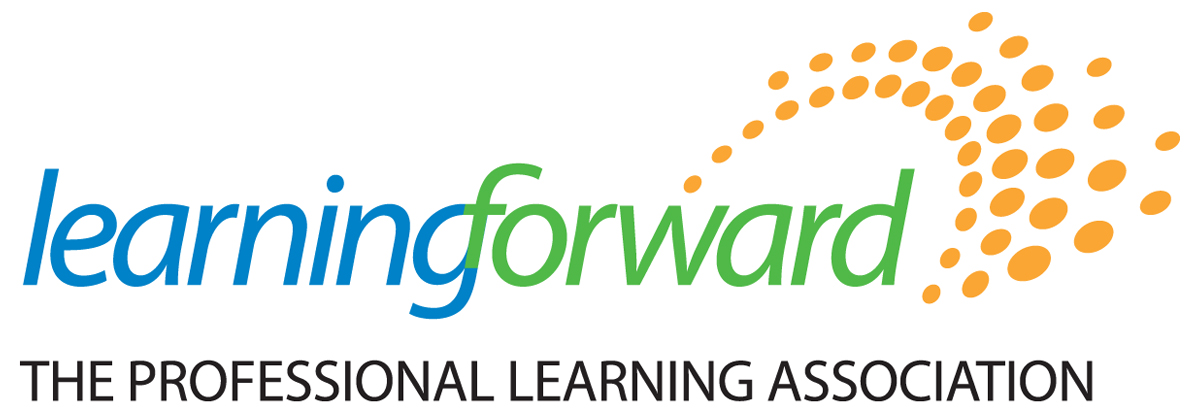 Learning Forward Affiliate Leaders MeetingJuly 15-16, 2022 – Minneapolis, MNJoin your fellow affiliate leaders for two days of learning designed to increase your capacity to lead and influence professional learning in your state or province, provide resources and strategies to share with your board and members, and build your professional network.Registration FormComplete the following for each person attending in your delegation. Duplicate form as needed.REGISTRATION FEESDay 1 - July 15 – 1:00pm to 4:30pm
Day 2 - July 16 – 9:00am to 3:00pm☐ Registration per person…………………..………………………………..…...$199.00 ____________SPECIAL REQUESTS☐ Special diet required _____________________________________________________________________________________☐ Special access requirements ______________________________________________________________________________PAYMENT INFORMATION☐ Check payable to Learning Forward (must accompany registration form)  	   ☐ Purchase Order (must accompany registration form)   ☐ Visa/Mastercard/DiscoverCredit Card #: _________________-_________________-_________________-_________________ Exp. Date: _______/_______ V-Code: ________Billing Address: _________________________________________________________________________________Billing City, State/Province & Zip: ________________________________________________________________Return registration form and fees by June 20, 2022, to:				Learning Forward  504 S. Locust Street  Oxford, OH 45056800-727-7288  Fax: 513-523-0638  Email: niki@learningforward.org Building Capacity and Growing InfluenceLearning Forward Affiliate Leaders MeetingJuly 15-16, 2022 – Minneapolis, MNAffiliate leaders will engage in discussions about Standards for Professional Learning, aligned resources and implications for how affiliates can raise awareness about Standards and support implementation and policy adoption in your own state, province or region.This will be a great chance to learn alongside colleagues from other affiliates through panels, discussions and workshops. We will focus on affiliate operations, nuts and bolts of membership and events, equity and advocacy.Meeting InformationDAY 1 – Friday, July 15th1:00p.m. to 4:30p.m. 	This day will include:An overview of Standards revisionsA panel of affiliates discussing their current equity contextsWebsite/technology workshopDAY 2 – Saturday, July 16th 9:00a.m. to 3:00p.m. 	This day will include:Standards deep dive with Learning Forward’s Standards teamReview of action guides including IC MapsNetworking lunchStandards policy and implementation discussionsDiscussion of new online Affiliate courseTravel InformationHOTEL 	Hyatt Regency Minneapolis	1300 Nicolet Mall, Minneapolis, MN 55043	For Guest Room Reservations: https://www.hyatt.com/en-US/group-booking/MSPRM/G-LF22 	Guest room rates start at $169 + tax per night. The Learning Forward group rate is available between July 10-21.AIRPORT Minneapolis-St. Paul Int’l Airport				Travel Distance: Approximately 10 miles				Travel Time: Approximately 20 minutes			Return registration form and fees by June 20, 2022, to:				Learning Forward  504 S. Locust Street  Oxford, OH 45056800-727-7288  Fax: 513-523-0638  Email: niki@learningforward.org 